4e année du secondaireSemaine du 8 juin 2020Exemplaire solidarité!	1Record Breaking Wonders	2Annexe 1 – Record Breaking Wonders	3Annexe 2 – Record Breaking Wonders	4Annexe 3 – Record Breaking Wonders	5Le cellulaire et la montagne russe	6Annexe 1 – Mise en situation	7Annexe 2 – Solutionnaire	8Annexe 3 – Suite solutionnaire	9Forêts en danger : Pensez diversité !	10Annexe 1 – Forêts en danger : Pensez diversité !	11Anatomie d'une théorie	12Récolter l'Histoire : entrevue avec un témoin, une activité du Musée de la mémoire vivante	13Annexe 1 – Consignes détaillées	15Annexe 1 – Consignes détaillées (suite)	16Annexe 2 – La fiche d'identification du témoin	17Annexe 3 – Le formulaire de consentement	18Annexe 4 – Enregistrement et modalité d'envoi	19Annexe 5 – Participe à l'activité complémentaire en direct sur la plateforme d'École en réseau	20Danse : En quête d’équilibre	21Annexe : Option numérique :	22Français, langue d’enseignementExemplaire solidarité! Consignes à l’élève La nouvelle littéraire est un récit très bref, souvent inspiré de la réalité et présentant une fin surprenante! Dans cette activité, tu es invité(e) et découvrir et comprendre une nouvelle littéraire, puis à en composer une toi-même!Voici les étapes à suivre pour réaliser l’activité : Pour commencer, ouvre le document des activités qui contient la nouvelle Solidarité par Italo Calvino, les consignes ainsi que le corrigé! Ensuite, une fois l’activité complétée, réponds à la question : pourquoi la nouvelle s’intitule-t-elle Solidarité? À l’oral, discute de ta réponse avec ton enseignant(e), tes pairs ou avec des membres de ta famille. Pour terminer, à toi de jouer! Écris ta propre nouvelle littéraire! Peux-tu écrire une histoire « à la manière » d’Italo Calvino? C’est-à-dire de créer un récit qui, au lieu de nommer les choses, intègre des éléments de reprise de l’information? Tu peux présenter ta nouvelle à ton enseignant(e) ou à des personnes de ton entourage. Pour trouver des idées pour ton récit, consulte la page Des sources d’inspiration d’Alloprof. Tu peux aussi t’aider de la liste des éléments de reprise présentés dans le document des activités. Matériel requis Voici le lien vers le document des activitésVoici le lien vers la page Des sources d’inspiration d’Alloprof!Anglais, langue secondeRecord Breaking WondersConsigne à l’élèveHave you ever been interested in the Guinness World Records? Is there a type of world record you find more interesting than others (sports, human body, celebrities, food, etc.)? Did you know that there are some very quirky and bizarre record holders? One man holds the record for the tallest hat (15 feet and 9 inches) or another for the fastest time to assemble Mr. Potato Head blindfolded (16,17 seconds)? In this activity, you will research and compile information on some of the weirdest and most peculiar world records out there to prepare for your very own world record application. Do you feel up to the challenge?First, look at the pictures shown in Appendix 1. Complete the chart with your reactions.If possible, discuss your reactions with a family member or a friend.Next, go online to research some of the most bizarre world records you never knew existed.Check out the examples in Appendix 2 and complete the chart with your own findings.Watch this video to learn more about how to apply for your own world record.Final task:  Choose a record you would like to break or a new record you would like to achieve. Use the form shown in Appendix 3 to apply for your record.Optional: Make a video of your attempt(s). If possible, discuss your record with a family member, friends or even your classmates during an online meeting with your teacher.Optional: If you would like to submit your own idea, go to the official Guinness World Record website to apply.Matériel requisA dictionarySource : Activité proposée par Jonathan Brouillette, enseignant (Commission scolaire des Hautes Rivières), Véronique Garant, enseignante (Commission scolaire de la Beauce-Etchemin), Dianne Elizabeth Stankiewicz, conseillère pédagogique (Commission scolaire de la Beauce-Etchemin), Véronique Gaucher, enseignante (Commission scolaire de la Vallée-des-Tisserands), Élisabeth Léger, répondante matière (Commission scolaire de la Vallée-des-Tisserands) et Lisa Vachon, conseillère pédagogique (Commission scolaire des Appalaches).Anglais, langue secondeAnnexe 1 – Record Breaking WondersAppendix 1 – Quirky World RecordsCheck out these pictures of original world records.  Complete the chart below by sharing your reactions.Pictures taken from the official Guinness World Record website at https://guinnessworldrecords.comIf possible, discuss your reactions with a family member or friend.Anglais, langue secondeAnnexe 2 – Record Breaking WondersAppendix 2 – Quirky World RecordsCheck out the examples to understand the information you need to find. Then,  complete the chart below with your online findings.Anglais, langue secondeAnnexe 3– Record Breaking WondersAppendix 3 – World Records Application FormAnswer these questions to complete your application form.MathématiqueLe cellulaire et la montagne russeConsigne à l’élèveLis la tâche et les contraintes qui y sont associées, puis réponds à la question posée.Effectue tes calculs en réalisant une démarche rigoureuse et en justifiant ton raisonnement à l’aide d’un langage mathématique adéquat.Matériel requisDes feuilles de papier pour garder des traces de ta démarche.Le solutionnaire qui se trouve à la page suivante.Source : Activité conçue par Jessica Gemme, enseignante CSDMMathématiqueAnnexe 1 – Mise en situationLa Mini-montagne russe est l’un des manèges qu’Anthony a fait lors de sa dernière visite au parc d’attractions. Lorsque les passagers embarquent dans le train de ce manège, ce dernier effectue plusieurs fois le même circuit. La fonction périodique, f, représentée ci-dessous, par les fonctions affines et constantes, permet de déterminer la hauteur entre le train et le sol selon le temps écoulé depuis la mise en marche du train.  Malheureusement, Anthony a échappé son cellulaire 78 secondes après la mise en marche du train. La table de valeurs suivante représente la distance parcourue (m) par un objet en chute libre selon le temps écoulé (en secondes). Cette situation peut être représentée par une fonction polynomiale du second degré de la forme .Au millième de secondes près, combien de temps prendra le cellulaire d’Anthony pour atteindre le sol ?MathématiqueAnnexe 2 – Solutionnairela période de la fonctionLe graphique nous permet de constater que la période de cette fonction est de 30 secondes. Donc, toutes les 30 secondes, le train du manège refait le même circuit.Hauteur à laquelle Anthony a échappé son cellulaireLe cellulaire est tombé 78 secondes après la mise en marche du train. On recule de 30 secondes deux fois : 78 – 30 – 30 = 18 secondes. C’est donc dire que le train est à la même hauteur à 18 et à 78 secondes.Puisque l’on cherche à déterminer la hauteur atteinte après 18 secondes, nous recherchons la règle de la fonction où  La règle de la fonction est de la forme fLa fonction passe par les points (16, 3) et (21, 7).Ordonnée à l’origine : f MathématiqueAnnexe 3 – Suite solutionnaireOn cherche la valeur de f(x) pour laquelle f(18)f(18) = 0,8(18) – 9,8f(18) =  4,6 La hauteur du manège était de 4,6 m après 18 secondes. Comme la hauteur est la même à 18 et à 78 secondes, la hauteur du train était de 4,6 m après 78 secondes.Règle de la fonction représentant la distance parcourue par un objet en chute libre selon le temps écouléLa règle de la fonction représentant la distance parcourue par un object en chute libre selon le temps écoulé est  .Temps pour atteindre le solOn cherche la valeur de x pour laquelle g (x) = 4,6 mConclusionAu millième de seconde près, le cellulaire prendra 0,685 seconde pour atteindre le sol.Science et technologieForêts en danger : Pensez diversité !Consigne à l’élèveParticipe à une conférence virtuelle participative le 11 juin 2020 à 13h00. Pour t’y joindre clique ICI. À travers la démarche d’investigation scientifique, cette conférence te permettra de développer ta culture scientifique et plus particulièrement d’être informé sur une problématique actuelle : la conservation de nos forêts urbaines. Tu auras l’occasion d’échanger avec une scientifique et de réaliser avec elles plusieurs tâches essentielles à la réalisation de ses travaux de recherche.Matériel requis1 crayonFeuilles de papierUn ordinateur, ou un téléphone, une tablette.Source : Activité réalisée en collaboration avec le Cœur des sciences de l’UQAM, École en réseau et l’AESTQ.Science et technologieAnnexe 1 – Forêts en danger : Pensez diversité !Consignes à l’élèveRedoutable pour les frênes, elle a déjà tué des millions d’arbres au Canada. Du Manitoba à la Nouvelle-Écosse en passant par le Québec et le Nouveau-Brunswick, aucun prédateur naturel n’a ralenti sa progression. Insecte impitoyable, l’agrile du frêne laisse des zones forestières et urbaines complètement dévastées. Que faire ? Comment replanter la forêt ? Et si la diversité était la solution ? En compagnie d’Élise Bouchard, doctorante au Département des sciences biologiques de l’UQAM, tu es invité(ée) à trouver quelles espèces d’arbres il faudrait choisir pour avoir une forêt durable. Pour te préparer à notre rencontre en visioconférence voilà des questions de réflexion et une activité préparatoire à faire :Quels sont les services rendus par les arbres ? Quelles sont les menaces auxquelles les arbres font face ?Lors de l’activité participative virtuelle, notre scientifique te parlera des différents types de diversité, dont la biodiversité. La biodiversité ça signifie les différentes espèces d’arbres présentes dans une zone donnée. Par exemple, une forêt, un parc urbain ou dans ta cour. Choisis une zone près de chez toi. Combien d’arbres se situent dans ta zone (une zone de 5 à 10 arbres est suffisante) ? Combien de feuilles différentes observes-tu ? Dessine chacune d’elle. Observe les troncs des arbres. Décris leur texture. Combien de textures différentes comptes-tu ? Selon toi, dans quelle mesure ta zone présente de la diversité ? Un peu, moyennement ou beaucoup ? Participe à une démarche d’investigation scientifiqueLa question d’investigation de cette activité participative : Quelles espèces d’arbres faut-il replanter pour éviter une nouvelle catastrophe telle que celle vécue avec l’insecte ravageur nommé l’agrile du frêne ? Tu seras en mesure de déterminer quelles espèces seront les plus efficaces pour reboiser une région touchée par l’agrile. Leur plantation devra résister à toute prochaine invasion d’espèces envahissantes, mais aussi à la sécheresse, aux inondations et à la pollution ! Tu peux télécharger le cahier de l’élève ICI. Tu n’as pas besoin de l’imprimer.Utilise le matériel suivant :Feuilles de papier, 1 crayon, une effaceParticipe à la visioconférence en réseauAvant la visioconférence qui se tiendra le 11 juin à 13h00, tu peux télécharger ICI le cahier de l’élève qui sera très utile lors de la rencontre. Tu n’as pas besoin de l’imprimer, l’affichage à l’écran est suffisant. La rencontre aura lieu le 11 juin à compter de 13h00. Tu dois d’abord t’assurer que tu as les bons outils. Pour des conseils pratiques sur la connexion à une activité VIA, clique sur l’hyperlien Conseils pratiques. Pour plus de détails lis les consignes suivantes. Puis pour te joindre à la visioconférence clique sur ce lien : https://via.eer.qc.ca/Sprint.Éthique et culture religieuseAnatomie d'une théorieConsigne à l’élèveReconnaissez la réaction que suscite la vue d’une publicationDifférenciez les informations crédibles ou douteusesIdentifiez les raisons qui peuvent faire en sorte que certaines personnes adhèrent aux théories du complotCiblez les effets possibles des théories du complotFormulez un conseil qui pourrait aider les jeunes, les adultes, le milieu de l’éducation ou les autorités gouvernementales à réagir face à ce type d’informationMatériel requisEn ligne (https://monurl.ca/anatomie)Note : il est possible de compléter l’activité en ligne ou de télécharger les documents requisSource : Activité proposée par le service national du RÉCIT du domaine du développement de la personneHistoire du Québec et du CanadaRécolter l'Histoire : entrevue avec un témoin, une activité du Musée de la mémoire vivanteConsignes à l’élèveLe Musée de la mémoire vivante, situé à Saint-Jean-Port-Joli, se consacre à la captation audiovisuelle de témoignages. Ces derniers sont mis en valeur au sein d'expositions et sont préservés dans une collection afin de transmettre ces pratiques, récits de vie et savoir-faire aux générations futures.Mène une entrevue auprès d'un témoin (annexes 1-2-3)Enregistre l'entrevue et fais-la parvenir au Musée de la mémoire vivante (annexe 4)Inscris-toi à l'activité complémentaire en direct de l'École en réseau, le 11 juin prochain (annexe 5)Matériel requisOrdinateurImprimantePapier (feuilles cartables)CrayonOptionnel (pour l'enregistrement) :Enregistreuse audio portative (si tu en as à la maison)Appareil mobile ayant un logiciel d'enregistrement localHistoire du Québec et du CanadaHistoire du Québec et du CanadaAnnexe 1 – Consignes détaillées1. Identifie un témoin à interroger.Assure-toi de pouvoir le ou la rencontrer en respectant les mesures de distanciation physique (rencontre virtuelle ou à distance d'au moins 2 mètres).2. Sélectionne une thématique à aborder avec le témoin. Nous te proposons les trois suivantes :La pandémie de la COVID-19 : Tu peux questionner le témoin sur sa nouvelle façon de vivre, ses habitudes, ses déceptions, ses espoirs, etc.L'école « dans mon temps » : Auprès d'une personne plus âgée que toi, informe-toi sur le fonctionnement de l'école lorsqu'elle était enfant et adolescente.Le journal intime : Est-ce que le témoin a déjà tenu un journal intime ? Est-ce que le vieux journal d'arrière-grand-maman est dans ton grenier ? Pour quelles raisons des personnes de ta famille écrivent-elles ? Voici des exemples de questions qui pourraient figurer dans ton entrevue.3. Construis un questionnaire. Il s'agit des questions que tu poseras au témoin, en lien avec la thématique choisie. De 4 à 6 questions minimum sont suggérées.Évite les questions qui se répondent par « oui » ou par « non ».Débute les questions par des marqueurs tels que « comment » ou « pourquoi ».Histoire du Québec et du CanadaAnnexe 1 – Consignes détaillées (suite)4. Prends rendez-vous! Avec un témoin, conviens d'un lieu et d'un moment pour cette entrevue.5. Introduction de l'entrevue.Si l'entrevue se déroule en personne : asseyez-vous autour d'une table, à distance raisonnable, dans un lieu calme. Avant de commencer l'entrevue, le témoin devra remplir la fiche « identification du témoin » ainsi que le « formulaire de consentement », que tu auras préalablement imprimé. Ces documents se retrouvent en annexe 2 et 3. IMPORTANT : Tu dois avoir en main DEUX COPIES du formulaire de consentement. Les deux sont remplies par le témoin. Ensuite, tu en gardes une et lui, ou elle, garde l'autre copie.Si l'entrevue se déroule par téléphone ou par vidéoconférence : Avec l'aide du témoin, avant de débuter, remplis la fiche « identification du témoin » ainsi que le « formulaire de consentement ». Il est essentiel de lire ces documents à la personne que tu rencontres afin de t'assurer qu'elle comprenne bien le projet. Ces documents se retrouvent en annexe 2 et 3. IMPORTANT : Comme le témoin n'est pas en mesure de signer le formulaire de consentement, tu peux t'assurer de son consentement en demandant à la personne de te faire parvenir un courriel précisant qu'elle accepte les termes de l'entrevue. Si tu enregistres l'entrevue, tu peux aussi demander au témoin de le déclarer haut et fort : « Moi, Gertrude Tremblay, accepte de participer volontairement à cette entrevue et de me faire enregistrer ».6. L'entrevue! Au moment de recueillir le témoignage du témoin : sors ton questionnaire!Sois à l'écoute. Démontre de l'intérêt envers la personne et ce qu'elle raconte. Elle sera plus encline à élaborer ses réponses.Pendant l'entrevue, si le témoin aborde de lui-même un sujet intéressant qui ne figurait pas sur ta liste de questions, n'hésite pas à improviser à lui poser une question sur ce nouveau propos.7. Enregistre. Tu aimerais que l'entrevue fasse partie de la collection du Musée de la mémoire vivante?Si le témoin est d'accord et que tu as en main le matériel nécessaire, tu peux enregistrer l'entrevue! Consulte l'annexe 4 pour les modalités d'envoi.Pour rejoindre la responsable de cette activité :Myriam Gagné - m.gagne@memoirevivante.orgHistoire du Québec et du CanadaAnnexe 2 – La fiche d'identification du témoinHistoire du Québec et du CanadaAnnexe 3 – Le formulaire de consentementN'oublie pas de donner une copie au témoin et d'en garder une seconde pour toi!Histoire du Québec et du CanadaAnnexe 4 – Enregistrement et modalité d'envoiLe Musée de la mémoire vivante te propose d'enregistrer vocalement l'entrevue.Pour identifier l'entrevue, débute l'enregistrement avec une présentation de ce genre :« Bonjour. Aujourd'hui, nous sommes le [4 juin 2020], à [Saint-Jean-Port-Joli]. Mon nom est [votre nom] et je suis en compagnie de [nom du témoin] qui est ici pour témoigner de [sujet de l'entrevue]. »Si l'exercice a été fait avec sérieux, nous traiterons la qualité de l'audio et ferons un montage. Ensuite, nous intégrerons le produit final dans notre base de données et nous t'enverrons une copie de l'enregistrement dans un format vidéo.L'envoi de ton entrevue doit inclureTon prénom et ton nom ainsi que ceux du témoinUne copie du « formulaire de consentement » signée par le témoin (ou approuvée verbalement sur l'enregistrement)Une copie de la fiche « identification du témoin »Une description de l'entrevue d'au moins 50 mots.Procédures pour l'envoiLorsque ton ficher audio est transféré sur un ordinateur, identifie-le avec ton nom, tom prénom et la date de l'entrevue : NOM-Prénom-entrevue-4 juin 2020L’adresse courriel de correspondance est celle de Myriam Gagné, historienne au Musée de la mémoire vivante : m.gagne@memoirevivante.orgUtilise une plateforme comme WeTransfer pour nous faire parvenir l’enregistrement. Le fichier risque d’être trop lourd pour la boîte courriel. Rends-toi sur le site : https://wetransfer.com/Sélectionne ton fichier dûment identifié et inscrit l’adresse courriel de correspondance.Dans un courriel régulier, écris à Myriam Gagné (m.gagne@memoirevivante.org) afin de lui faire parvenir les documents complémentaires (« identification du témoin », « formulaire de consentement », description de l’entrevue).Histoire du Québec et du CanadaAnnexe 5 – Participe à l'activité complémentaire en direct sur la plateforme d'École en réseauUne historienne du Musée de la mémoire vivante te présentera les lieux et l'histoire du musée et elle te fera entendre des extraits de témoignages issus de la collection.Cette rencontre aura lieu le 11 juin à 11h.Pour des conseils pratiques sur la connexion à une activité Via, clique sur l’hyperlien Conseils pratiques. Le 11 juin, un peu avant 11h, clique sur l’hyperlien pour participer à la rencontre.À écouter pour s'inspirer ou pour le plaisir!Deuxième Guerre mondiale« Avec les yeux d’un enfant », entrevue avec Kees Vanderheyden, enregistrement vidéo : « Impacts de l’effort de guerre », entrevue avec Catherine Dionne, enregistrement audio : « Coupons de rationnement et souvenir d’un cousin déserteur », entrevue avec Gabrielle Ross, enregistrement audio : Colonisation« Émélie Chamard : une femme d’exception au temps de la colonisation », entrevues avec Jean Chamard, Cécile Dupont et Richard Caron, enregistrement audio : Le régime seigneurial« Le rôle des meuniers à L’Isle-aux-Coudres », entrevue avec Nicolas Harvey, meunier, enregistrement vidéo : « La famille de Lotbinière-Harwood », court métrage sur la seigneurie de Vaudreuil, enregistrement vidéo : DanseDanse : En quête d’équilibreConsignes à l’élèveDescription sommaire du projet Pour atténuer l’esprit du doute qui parfois nous assaille, on peut avoir l’instinct d’en parler avec des personnes en qui on a confiance ou intérioriser la situation pour découvrir en soi des solutions ou encore exprimer cet inconfort par un geste dansé.Comment la danse peut-elle parvenir à atténuer l’incertitude, le doute? Comment peut-elle nous aider à mieux se sentir, à nous faire retrouver un certain équilibre ?  On te propose un projet d’improvisation divisé en trois parties qui t’invite à explorer différents états de corps et d’esprit.  Partie 1 : Initier le déséquilibre Lorsque le doute s’installe en nous, on a l’impression de perdre nos repères et que le sol se dérobe sous nos pieds. Dans cette première partie du projet, nous t’invitons à traduire dans ton corps cette sensation par la recherche de différents déséquilibres. Consigne : Explore tous les déséquilibres possibles en initiant les mouvements et déplacements par différents segments du corps (tête, épaule, jambe). Notion technique : Il est bon de rappeler que ton bassin constitue ton centre de gravité et que le déséquilibre survient lorsqu’un mouvement appelle un déplacement du centre (bassin).Partie 2 : Chuter et prendre appuiLorsque le doute est en nous, on a l’impression de chuter et de perdre nos repères. Dans cette deuxième partie du projet, nous t’invitons à traduire dans ton corps tous les moyens que tu utilises pour déjouer le sort de la chute. Consigne : Explore toutes les façons d’amortir la chute et de prendre appui à partir ton corps. Fais également de ton environnement extérieur un réceptacle bienveillant de tes chutes : le divan, les coussins, les amoncellements de vêtements, un édredon, autant d’objets qui sont là pour recevoir tes déséquilibres. Partie 3 : Retour vers soi Dans cette troisième partie, nous t’invitons à revenir aux sensations et aux impressions physiques laissées par cette expérimentation de déséquilibre, de chute et de reprise d’appui pour tirer tes propres conclusions sur l’effet que peut avoir la danse sur ton état d’esprit. Pour nourrir tes réflexions tu peux retourner aux questions émises en introduction.DanseAnnexe : Option numérique : Sur la plateforme Numéridanse, il y a plusieurs extraits vidéos de danse intéressants à visionner. Tu peux t’amuser à explorer ce site.Voici un extrait vidéo qui explore une façon d’amener les déséquilibres et les chutes.  Numéridanse extrait déséquilibres et chutesIl est à noter que cet extrait permet de voir une façon de faire et peut-être te donner des idées, mais il n’en tient qu’à toi de choisir ce que tu feras pour tes propres improvisations. Matériel requisChoisir ou modifier un espace qui permettra de travailler le déséquilibre et les chutesEntourer cet espace par des meubles ou des objets à partir desquels prendre appuiInformation aux parentsÀ propos de l’activitéVotre enfant s’exercera à : Lire une nouvelle littéraire et repérer des éléments de reprise pour mieux la comprendre. Discuter à l’oral de la signification du titre de la nouvelle. Rédiger une nouvelle littéraire. Vous pourriez :Prendre connaissance de la nouvelle littéraire que votre enfant doit lire. Discuter avec lui ou elle de la signification du titre de la nouvelle. Lire la nouvelle que votre enfant aura rédigé.   Most Toothpicks in a Beard    The Largest Ping Pong BatThe fastest time to eat pasta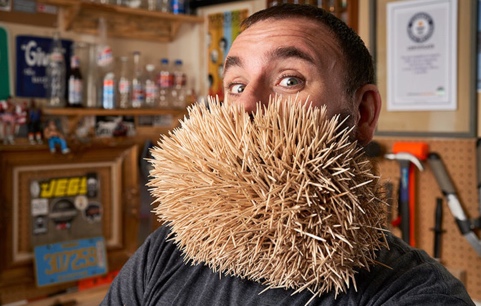 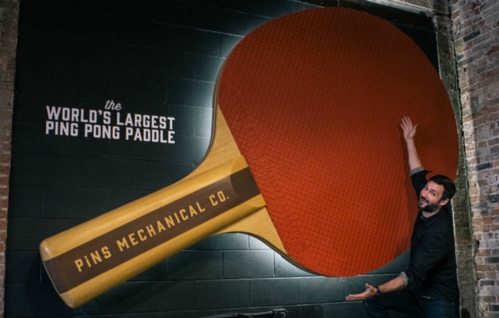 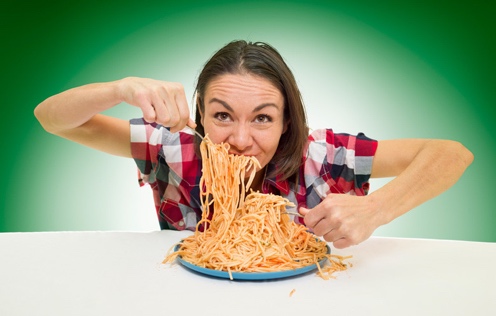 Using 3,500 toothpicks in a beard was achieved by Joel Strasser (USA), in 2018.The paddle measures 3.53 m tall and 2.02 m wide and was achieved by Rise Brands (USA), in 2017.Michelle Lesco (USA) ate an entire bowl of pasta in 26.69 sec,  in 2017.Your reactions:Your reactions:Your reactions:        RECORD    Who                                      Where         When    Extra InformationExample 1The Largest hula hoop spun: 5.18 m in diameter.Getti KehayovaLas Vegas, Nevada, USANovember 2nd, 2018Getti grew up performing in the circus, and is passionate about hula hoopingExample 2Racing down 50 steps on his hands in 14.58 seconds.Kevin Delcò He is from Switzerland but competed in Yichun, Jiangxi, China.May 14th, 2014Kevin learned to walk on his hands at just nine years old. He is currently a parkour teacher in Switzerland.3.4.5.6.7.                                                  WORLD RECORD APPLICATION FORM                                                  WORLD RECORD APPLICATION FORM                                                  WORLD RECORD APPLICATION FORMIs it an existing or new record?              Existing                                        New  Is it an individual or team accomplishment?What is your achievement? Explain in detail. Remember to use a superlative (i.e. biggest, fastest, tallest, …).Will it have to be performed in front of an audience? Explain why.Are there costs involved? If so, what are they?How will you measure your record?How will you prove your record?When will you do your challenge?Where are you going to do your record?Do you have any specific rules to regulate your challenge?Information aux parentsÀ propos de l’activitéLe but de cette activité est de travailler différents types de fonctions (fonction périodique, fonction définie par parties et fonction polynomiale du second degré). Les élèves devront lire le graphique et déterminer la règle de différentes fonctions afin de résoudre le problème. 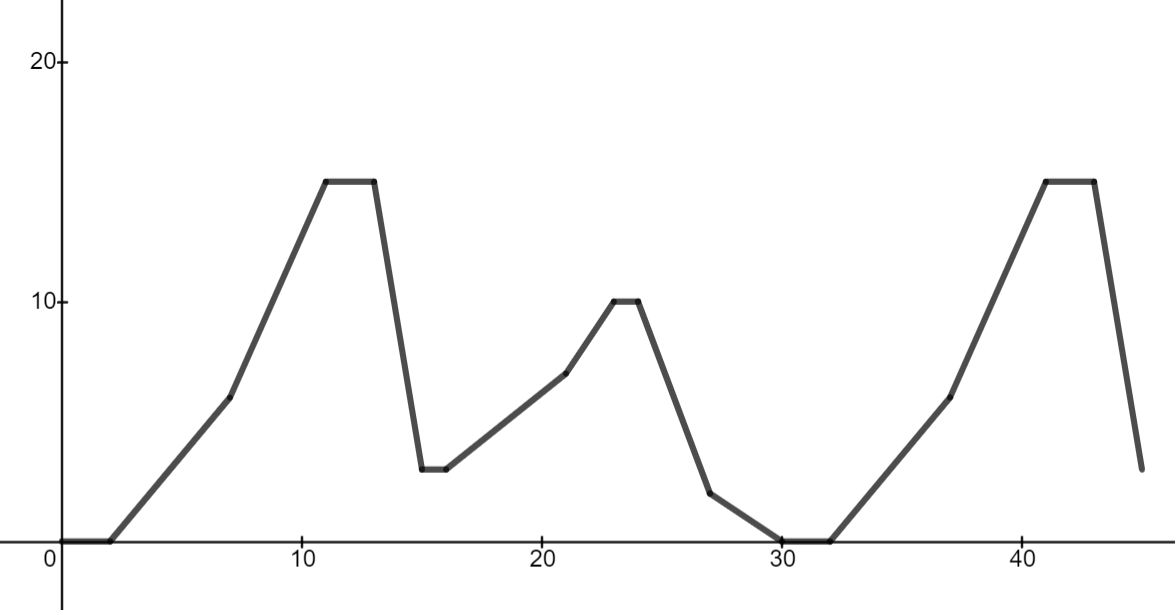 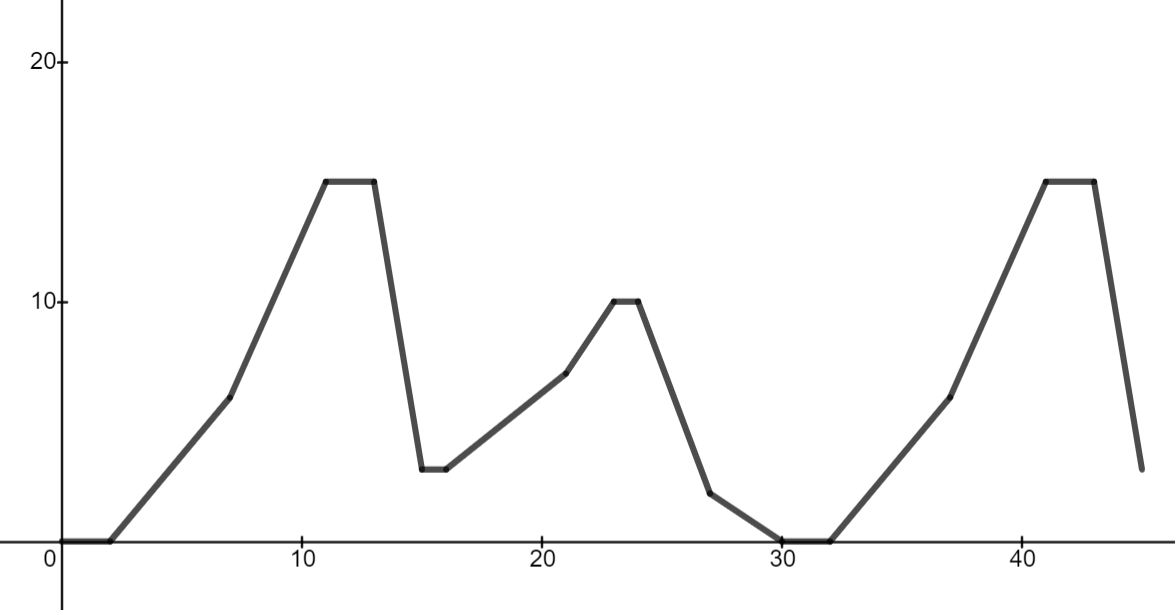 Temps (s)Distance parcourue (m)00239,25245Information aux parentsÀ propos de l’activitéVotre enfant s’exercera à :Mieux comprendre la démarche d’investigation scientifique dans un contexte réel de recherche.  À travers l’analyse de données réelles issues de recherches en cours, votre enfant pourra mobiliser des connaissances acquises en mathématiques. La collaboration virtuelle avec d’autres élèves et une scientifique lui permettra de développer sa culture scientifique. Il deviendra ainsi un citoyen informé et potentiellement engagé dans sa communauté. Bâtir sa représentation du travail de scientifique. Votre enfant vivra toutes les étapes d’une recherche scientifique. Il pourra interroger la chercheure invitée sur son parcours scolaire, sur les qualités et habiletés requises pour faire ce travail.  À travers cette rencontre, il apprendra également à mieux se connaître et pourra développer un intérêt à acquérir des attitudes propices au travail de recherche. Se familiarisera notamment avec les concepts de biodiversité, d’espèces végétales, d’adaptation, de taxonomie, et de phylogénétique.L’activité peut être réalisée par votre enfant de manière autonome mais vous pouvez :Encourager votre enfant à participer à la conférence interactive développée en collaboration avec le Cœur des sciences de l’UQAM, École en réseau, et l’Association pour l’enseignement de la science et de la technologie au Québec (AESTQ). Avant la rencontre, encouragez-le à faire les activités préparatoires proposées dans l’Annexe 1. Puis, il pourra contribuer activement à la rencontre en proposant des réponses aux questions d’investigations posées par la scientifique invitée. Pour plus d’informations, consultez l’Annexe 1.Information aux parentsÀ propos de l’activitéVotre enfant s’exercera à :Réfléchir à une théorie du complot sous l'angle des conséquences et solutionsVous pourriez :Approfondir, avec le jeune, le concept de théorie du complot sous les différents angles proposésRéfléchir à un conseil qui pourrait aider les jeunes, les adultes, le milieu de l’éducation ou les autorités gouvernementales à réagir face à ce type d’informationInformation aux parentsÀ propos de l’activitéVotre enfant s’exercera à :Mener une entrevue dans le cadre d'une recherche exploratoire d'histoire orale;Apprendre de nouvelles connaissances à partir des propos du témoin rencontré;Mettre en relation les propos du témoin avec l'histoire du Québec.Vous pourriez :Aider votre enfant dans la sélection d'un témoin à interviewer ou figurer vous-mêmes comme témoin;Vous assurer du respect des règles de distanciation physique;Mettre à disposition de votre enfant, dans la mesure du possible, le matériel technologique qu'il ou elle souhaiterait utiliser;Encourager votre enfant à participer à l'activité complémentaire avec l'organisme École en réseau, au cours de laquelle il pourra en apprendre davantage (annexe 5).Identification du témoinPrénom et nom :Âge : Occupation principale (travail, soins de la famille, etc.) :Courte description de la situation familiale (mariage, enfants, frères, sœurs, etc.)Différentes villes de résidence au cours de la vie :Le formulaire de consentementEn tant que témoin d’événements sociohistoriques, votre participation bénévole est requise pour une entrevue effectuée par :	.Le sujet de l’entrevue sera le suivant :Acceptez-vous que votre entrevue soit enregistrée sur un support audio ?Oui / NonAcceptez-vous que l’enregistrement de votre entrevue soit ajouté à la collection du Musée de la mémoire vivante, à des fins de pédagogie, de recherche et de diffusion diligente ?Oui / NonJe déclare avoir pris connaissance des dispositions de la présente entente et consens à participer à l’enquête. EN FOI DE QUOI, les parties ont signé cette entente :(Signature du témoin)(Signature de l’élève)Date : 